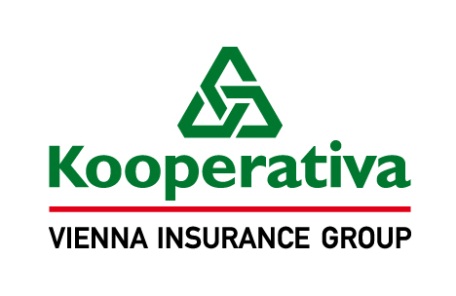 Dodatek č. 7k pojistné smlouvě č.	7720863029Úsek pojištění hospodářských rizikKooperativa pojišťovna, a.s., Vienna Insurance Groupse sídlem Praha 8, Pobřežní 665/21, PSČ 186 00, Česká republika IČO: 47116617zapsaná v obchodním rejstříku u Městského soudu v Praze, sp. zn. B 1897(dále jen „pojistitel“)zastoupený na základě zmocnění níže podepsanými osobami Pracoviště: Kooperativa pojišťovna, a.s., Vienna Insurance Group, Pobřežní 665/21, Praha 8, PSČ 186 00aGenerali Česká pojišťovna a.s. se sídlem Spálená 75/16, Nové Město, 110 00 Praha 1, Česká republikaIČO: 45272956zapsanýá v obchodním rejstříku u Městského soudu v Praze, sp. zn. B 1464 jako (sou)pojistitel (dále jen „(sou)pojistitel“)zastoupený na základě plné moci (sou)pojistitele pro vedoucího pojistitele a pověření vedoucího pojistitele (jeho statutárního orgánu) pro své níže podepsané zaměstnance aPojišťovna VZP, a.s. se sídlem Ke Štvanici 656/3, Karlín, 186 00 Praha 8, Česká republikaIČO: 27116913 zapsanýá v obchodním rejstříku u Městského soudu v Praze, sp. zn. B 9100 jako (sou)pojistitel (dále jen „(sou)pojistitel“)zastoupený na základě plné moci (sou)pojistitele pro vedoucího pojistitele a pověření vedoucího pojistitele (jeho statutárního orgánu) pro své níže podepsané zaměstance(dále jen „pojistitel“)aÚstřední vojenská nemocnice – Vojenská fakultní nemocnice Praha se sídlem Praha 6, Břevnov, U vojenské nemocnice 1200/1, PSČ 169 02, Česká republikaIČO: 61383082 (dále jen „pojistník“)zastoupený Korespondenční adresa pojistníka je totožná s korespondenční adresou samostatného zprostředkovatele.uzavírají ve smyslu zákona č. 89/2012 Sb., občanského zákoníku, tento dodatek, který spolu s výše uvedenou pojistnou smlouvou, pojistnými podmínkami pojistitele a přílohami, na které se pojistná smlouva (ve znění tohoto dodatku) odvolává, tvoří nedílný celek.Tento dodatek byl sjednán prostřednictvím samostatného zprostředkovateleRESPECT, a.s. se sídlem Praha 4, Pod Krčským lesem 2016/22, PSČ 14200IČO: 25146351(dále jen „samostatný zprostředkovatel“)Korespondenční adresa samostatného zprostředkovatele je totožná s výše uvedenou adresou samostatného zprostředkovateleSjednání tohoto dodatku zprostředkoval pro pojistníka samostatný zprostředkovatel v postavení pojišťovacího makléře.Výše uvedená pojistná smlouva (včetně výše uvedených údajů o výše uvedených subjektech) se mění takto:Ke dni 21.12.2019 Česká pojišťovna a.s. přebrala kmen Generali Pojišťovna a.s. Současně se ke shodnému datu Česká pojišťovna a.s. přejmenovala na Generali Česká pojišťovna a.s.V Článku I. (Úvodní ustanovení) se ruší ujednání bodu 2. a nahrazuje se následujícím zněním:2. 	Předmět činnosti pojištěného ke dni uzavření této smlouvy ve znění pozdějších dodatků je uveden v přiložené zřizovací listině zdravotnického zařízení, č.j. 929-68/2017-1150 ze dne 11. 7. 2017, jejím dodatku č. 16, č.j. MO 142472/2019-7460 ze dne 23.5.2019 a dodatku č. 17, č.j. MO 370475/2019-7460 ze dne 10.1.2020 (příloha č. 1) a ve výpisu ze živnostenského rejstříku (příloha č. 2). V Článku II. (Druhy a způsoby pojištění, předměty a rozsah pojištění) bod 1.1. nově zní:Odchylně od čl. 1 odst. 1) ZPP P-510/14 se základní pojištění vztahuje na právním předpisem stanovenou povinnost pojištěného poskytovatele zdravotních služeb nahradit nemajetkovou újmu nebo škodu (újmu na jmění) uvedenou v čl. 1 odst. 2) a dalších odstavcích čl. 1 ZPP P-510/14, za předpokladu, že byla způsobena jinému:poskytováním zdravotních služeb ve smyslu zákona č. 372/2011 Sb., o zdravotních službách v rozsahu oprávnění k poskytování zdravotních služeb uvedeného v přiložené zřizovací listině zdravotnického zařízení, č.j. 929-68/2017-1150 ze dne 11. 7. 2017, jejím dodatku č. 16, č.j. MO 142472/219-7460 ze dne 23.5.2019 a dodatku č. 17, č.j. MO 370475/2019-7460 ze dne 10.1.2020 a při poskytnutí první pomoci i nad rámec tohoto oprávnění (dále jen „profesní odpovědnost“). v souvislosti s poskytováním zdravotních služeb podle písm. a), nikoli však vlastním poskytováním zdravotních služeb (dále jen „obecná odpovědnost“). Pojištění obecné odpovědnosti se vztahuje zejména na povinnost nahradit újmu vyplývající z vlastnictví, držby nebo jiného oprávněného užívání nemovitosti sloužící k výkonu činnosti, pro kterou je touto pojistnou smlouvou sjednáno pojištění. Pojištění obecné odpovědnosti se dále vztahuje na činnost provozování domova/penzionu/ubytovny na adresách dle účetní evidence pojištěného na území České republiky. Pojištění obecné odpovědnosti se vztahuje rovněž na právním předpisem stanovenou povinnost pojištěného nahradit nemajetkovou újmu nebo škodu za předpokladu, že byla způsobena jinému v souvislosti s činností nebo vztahem pojištěného vyplývajících z takového předmětu podnikání, předmětu činnosti nebo účelu činnosti (dále jen „předmět podnikání“) pojištěného, který je uveden v listině přiložené k pojistné smlouvě (výpisu ze živnostenského rejstříku). Pokud některý z předmětů podnikání pojištěného zahrnuje více oborů, podskupin apod. (dále jen „obory činnosti“) – např. obory činností živnosti volné, považují se u takového předmětu podnikání za předmět podnikání pouze ty obory činnosti, které jsou výslovně uvedeny v pojistné smlouvě (včetně jejích příloh, přiložených listin); nejsou-li obory činnosti v pojistné smlouvě výslovně uvedeny, považují se u takového předmětu podnikání za předmět podnikání pouze ty obory činnosti, které má pojištěný zapsány/uvedeny v příslušném předmět podnikání evidujícím rejstříku, registru nebo jiném informačním systému veřejné správy či obdobné veřejné evidenci ke dni sjednání pojištění. vadou výrobku (dále jen „odpovědnost za výrobek“).V Článku II. (Druhy a způsoby pojištění, předměty a rozsah pojištění) se vkládá nový bod 2.22, který zní:2.22.	Nad rámec čl. 1 a odchylně od čl. 2 odst. 1) písm. j) ZPP P-510/14 se pojištění vztahuje i na právním předpisem stanovenou povinnost pojištěného nahradit újmu nemajetkovou újmu nebo škodu (újmu na jmění) způsobenou jinému vadou poskytnuté odborné služby při podnikatelské činnosti: výkon znalecké činnosti v oboru Zdravotnictví podle zákona č. 254/2019 Sb., o znalcích, znaleckých kancelářích a znaleckých ústavech.Mimo výluk uvedených ve VPP a ZPP, které se vztahují k tomuto pojištění, se pojištění dále nevztahuje na povinnost nahradit újmu způsobenou:a) obchodováním s cennými papíry,b) výkonem funkce správce podstaty, insolvenčního správce nebo likvidátora,c) výkonem exekuční činnosti,d) nedodržením smluvně stanovených nákladů nebo jiných parametrů zadaných objednatelem.Toto připojištění se sjednává se sublimitem ve výši 5 000 000 Kč. Odchylně od bodu 1.4. tohoto článku je retroaktivním datem pro toto připojištění datum 1.1.2021.Článek III. (Výše a způsob placení pojistného) nově zní:Článek III.
Výše a způsob placení pojistnéhoPojistné za pojištění sjednané tímto dodatkem za jeden pojistný rok činí 10 985 310 Kč.Pojistné za pojištění sjednané touto pojistnou smlouvou za čtyři pojistné roky činí 43 941 240 Kč.Pojistné je sjednáno jako běžné. Pojistné období je tříměsíční. Pojistné za příslušné pojistné období ve výši 2 746 327,50 Kč je v každém pojistném roce splatné vždy na základě daňového dokladu (faktury) s tím, že splatnost faktury bude 60 dnů od data jejího doručení pojistníkovi.4.	Pojistník je povinen uhradit pojistné v uvedené výši na účet vedoucího pojistitele č. ú. , variabilní symbol – číslo pojistné smlouvy.5.	Účetní daňový doklad (faktura) bude splňovat náležitosti daňového dokladu dle zákona č. 563/1991 Sb., o účetnictví, ve znění pozdějších předpisů. Účetní a daňový doklad bude obsahovat zejména:označení povinné a oprávněné osoby, adresu, sídlo, DIČ,číslo dokladu,den odeslání a den splatnosti, den zdanitelného plnění,označení peněžního ústavu a číslo účtu, na který se má platit, konstantní a variabilní symbol,účtovanou částku, DPH, účtovanou částku vč. DPH,název provedené práce nebo služby,důvod účtování s odvoláním na smlouvu,razítko a podpis osoby oprávněné k vystavení daňového a účetního dokladu,seznam příloh,další náležitosti, pokud je stanoví obecně závazný předpis.6.	V případě, že daňový doklad (faktura) nebude obsahovat náležitosti uvedené v předchozím bodě nebo k němu nebudou přiloženy řádné doklady (přílohy) smlouvou vyžadované, je pojistník oprávněn vrátit jej pojistiteli a požadovat vystavení nového řádného daňového účetního dokladu (faktury). Právo vrátit tento doklad pojistiteli zaniká, neuplatní-li pojistník do čtrnácti pracovních dnů ode dne doručení takového dokladu dodavatelem. Počínaje dnem doručení opraveného daňového účetního dokladu (faktury) objednateli začne plynout nová lhůta splatnosti. Pojistitel je však povinen opravit vady dokladu nebo doklad doplnit o smlouvou požadované přílohy, je-li k tomu pojistníkem dodatečně vyzván i po lhůtě výše uvedené s tím, že však takováto výzva nemá účinky spojené s vrácením daňového účetního dokladu (faktury) dle tohoto bodu.7.	Platby budou probíhat výhradně v Kč a rovněž veškeré cenové údaje jsou uvedeny v Kč.Na konci článku VI. (Prohlášení pojistníka, registr smluv, zpracování osobních údajů) se doplňuje tato věta:Pojistník prohlašuje, že jeho prohlášení/potvrzení učiněná v pojistné smlouvě ve znění předchozích dodatků jsou aktuální, nadále platná a vztahují se i k tomuto dodatku.Článek VII. (Závěrečná ustanovení) nově zní:Článek VII.
Závěrečná ustanoveníTato pojistná smlouva se uzavírá na dobu neurčitou. Počátkem pojištění je den 1.1.2015. Počátek změn provedených tímto dodatkem: 1.1.2021. Je-li tento dodatek uzavřen po datu uvedeném jako počátek změn provedených tímto dodatkem, vztahují se tímto dodatkem provedené změny a případná tímto dodatkem sjednaná nová pojištění i na dobu od data uvedeného jako počátek změn provedených tímto dodatkem do uzavření tohoto dodatku; pojistitel však v rozsahu těchto provedených změn nebo případných nových pojištění není povinen poskytnout plnění, pokud pojistník a/nebo pojištěný a/nebo oprávněná osoba a/nebo jiná osoba, která uplatňuje právo na plnění pojistitele, v době uzavření tohoto dodatku věděl(a) nebo s přihlédnutím ke všem okolnostem mohl(a) vědět, že již nastala skutečnost, která by se mohla stát důvodem vzniku práva na plnění pojistitele v rozsahu změn provedených tímto dodatkem nebo případných tímto dodatkem sjednaných nových pojištění, vyjma takových skutečností, které již byly pojistiteli jakoukoli z výše uvedených osob oznámeny před odesláním návrhu pojistitele na uzavření tohoto dodatku.Odpověď pojistníka na návrh pojistitele na uzavření tohoto dodatku (dále jen „nabídka“) s dodatkem nebo odchylkou od nabídky se nepovažuje za její přijetí, a to ani v případě, že se takovou odchylkou podstatně nemění podmínky nabídky.Jakákoli změna smlouvy musí mít písemnou formu a musí být podepsána osobami oprávněnými jednat a podepisovat za pojistníka a pojistitele.Změny smlouvy se sjednávají zásadně jako dodatek ke smlouvě s číselným označením příslušné změny smlouvy.Ujednává se, že je-li tento dodatek uzavírán elektronickými prostředky, musí být podepsán elektronickým podpisem ve smyslu příslušných právních předpisů.Subjektem věcně příslušným k mimosoudnímu řešení spotřebitelských sporů z tohoto pojištění je Česká obchodní inspekce, Štěpánská 567/15, 120 00 Praha 2, www.coi.cz.Pojistník prohlašuje, že uzavřel se samostatným zprostředkovatelem smlouvu, na jejímž základě samostatný zprostředkovatel v postavení pojišťovacího makléře zprostředkovává pojištění pro pojistníka, a to v rozsahu této pojistné smlouvy ve znění tohoto dodatku. Smluvní strany se dohodly, že veškeré písemnosti mající vztah k pojištění sjednanému touto pojistnou smlouvou ve znění tohoto dodatku (s výjimkou písemností směřujících k ukončení pojištění ze strany pojistitele zasílaných pojistitelem s dodejkou, které budou zasílány na korespondenční adresu pojistníka) doručované pojistitelem pojistníkovi nebo pojištěnému se považují za doručené pojistníkovi nebo pojištěnému doručením samostatnému zprostředkovateli v postavení pojišťovacího makléře. Odchylně od čl. 18 VPP P-100/14 se pro tento případ „adresátem“ rozumí samostatný zprostředkovatel v postavení pojišťovacího makléře. Dále se smluvní strany dohodly, že veškeré písemnosti mající vztah k pojištění sjednanému touto pojistnou smlouvou ve znění tohoto dodatku doručované samostatným zprostředkovatelem v postavení pojišťovacího makléře za pojistníka nebo pojištěného pojistiteli se považují za doručené pojistiteli od pojistníka nebo pojištěného, a to doručením pojistiteli.Pojistník i pojistitel a samostatný zprostředkovatel v postavení pojišťovacího makléře obdrží originál tohoto dodatku. Pojistník obdrží 1 stejnopis(y), vedoucí pojistitel obdrží 2 stejnopis(y), (sou)pojistitelé obdrží 1 stejnopis(y) a samostatný zprostředkovatel v postavení pojišťovacího makléře obdrží 1 stejnopis(y)..Tento dodatek obsahuje 8 stran, k pojistné smlouvě ve znění tohoto dodatku náleží 2 přílohy, z nichž příloha č. 1 je fyzicky přiložena k tomuto dodatku. Součástí pojistné smlouvy ve znění tohoto dodatku jsou pojistné podmínky pojistitele uvedené v čl. I. této pojistné smlouvy ve znění tohoto dodatku.Výčet příloh:	příloha č. 1 – zřizovací listina zdravotnického zařízení, č.j. 929-68/2017-1150 ze dne 11. 7. 2017, její dodatek č. 16,                      č.j. MO 142472/2019-7460 ze dne 23.5.2019 a dodatek č. 17, č. j. MO 370475/2019-7460 ze dne                      10.1.2020příloha č. 2 - výpis ze živnostenského rejstříkuPodepsáno dne+ ……………..	..........................................................	..........................................................za vedoucího pojistitele Kooperativa pojišťovna, a.s., Vienna Insurance GroupPodepsáno dne+ ……………..	..........................................................	..........................................................za (sou)pojistitele Generali Pojišťovna a.s. na základě plné moci a pověřeníPodepsáno dne+ ……………..	..........................................................	..........................................................za (sou)pojistitele Pojišťovna VZP, a.s. na základě plné moci a pověřeníPodepsáno dne+ ……………..	..........................................................	za pojistníka+++ Je-li tento dodatek podepsán uznávaným elektronickým podpisem, je okamžik podpisu vždy obsažen v tomto podpisu.++	a) 	Je-li tento dodatek pojistitelem vyhotoven v listinné podobě a podepsán za něj vlastnoručně, uveďte jméno, příjmení a funkci osob/y podepisující/ch za pojistníka, jejich vlastnoruční podpis/y a případně též otisk razítka a doručte pojistiteli takto podepsaný stejnopis dodatku v listinné podobě.	b) 	Je-li tento dodatek pojistitelem vyhotoven v elektronické podobě a podepsán za něj uznávaným elektronickým podpisem, použijte též uznávaný elektronický podpis/y osob/y podepisující/ch za pojistníka. Takto tento elektronickým podpisem podepsaný elektronický dokument doručte pojistiteli elektronickým prostředkem. 